Prefeitura do Município de São Paulo 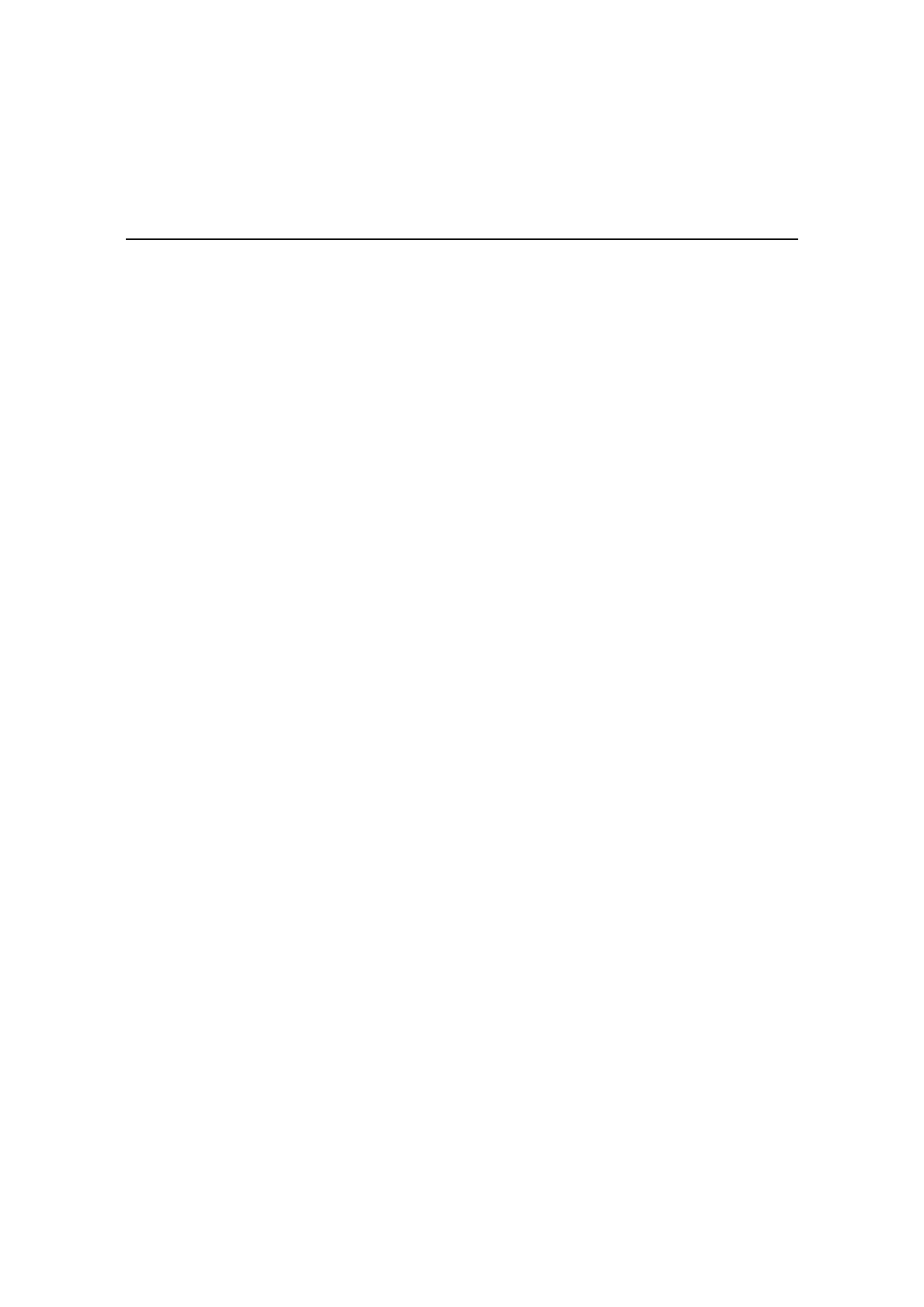 Secretaria Municipal de Cultura Departamento do Patrimônio Histórico Conselho Municipal de Preservação do Patrimônio Histórico, Cultural e Ambiental da Cidade de São Paulo Resolução no. 15/91 Por decisão unânime dos Conselheiros presentes à reunião realizada aos 21 de Junho de 1991, o Conselho Municipal de Preservação do Patrimônio Histórico, Cultural e Ambiental da Cidade de São Paulo - CONPRESP, resolve, nos termos e para os fins da Lei 10.032/85, com as alterações introduzidas pela Lei 10.236/86, abrir processo de tombamento dos seguintes bens: 1) imóveis de nos 825, 801, 798, da Rua Bom Pastor, esquina com a Rua dos Patriotas; 2) imóvel de no 730 da Rua Bom Poastor; 3) imóveis da Rua Costa Aguiar n s 1055 e 1013. 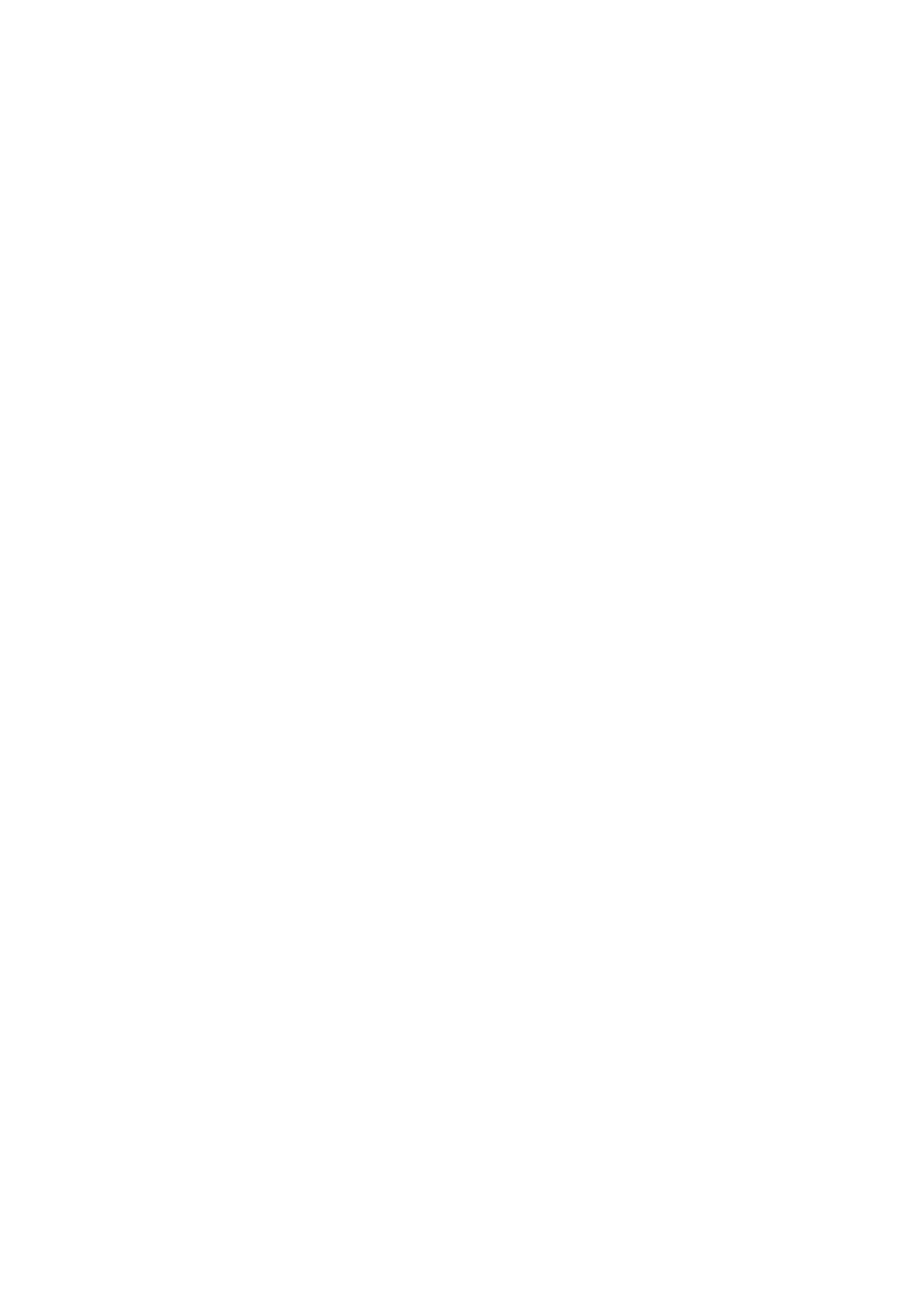 